   ZAPROSZENIE NA SZKOLENIE 
ONLINE na żywo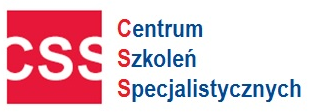 System zamówień publicznych w praktyce SPZOZHarmonogram szkoleń online - (proszę zaznaczyć X przy wybranym terminie) 
Cena- 399 zł netto 
 Cena obejmuje: link do szkolenia dla 1 uczestnika, materiały szkoleniowe i certyfikat  w formie elektronicznejWykładowca: Paweł Bała - adwokat, praktyk z wieloletnim doświadczeniem w obsłudze prawnej podmiotów prowadzących działalność leczniczą, jednostek sektora publicznego oraz przedsiębiorców. Pełnomocnik Dyrektora Klinicznego Szpitala Wojewódzkiego podczas procesu łączenia jednostek, który został oceniony jako modelowy w skali całego kraju. Autor szeregu analiz i ekspertyz i opinii prawnych z zakresu prawa i systemów zarządzenia dla jednostek leczniczych i innych jednostek publicznych. Doktor nauk prawnych i wykładowca. Członek Rady Naukowej i Komisji ds. utworzenia Uniwersyteckiego Szpitala Klinicznego przy Klinicznym Szpitalu Wojewódzkim nr 1 w Rzeszowie. Ekspert z zakresu prawa publicznego przy Instytucie Spraw Konstytucyjnych w Warszawie. Formularz ZGŁOSZENIA na szkolenie
Warunkiem uczestnictwa w szkoleniu jest do wyboru: Przesłanie karty zgłoszeniowej na adres email: szkolenia@szkolenia-css.pl lub na fax. 17 78 52 179 lub zgłoszenie na formularzu online na https://szkolenia-css.pl/ lub zgłoszenie telefoniczne: 721 649 991/ 530 112 064. Dzień przed szkoleniem otrzymują Państwo link na podanego maila, materiały zostaną wysłane odrębnym mailem w dniu szkolenia. Faktura płatna po szkoleniu 21 dni od dnia wystawienia . Faktura z certyfikatem zostanie wysłana na podany adres e-mail.Uwaga! W przypadku rezygnacji ze szkolenia w terminie krótszym niż 5 dni przed, zgłaszający ponosi pełne koszty szkolenia.       Oświadczam, iż środki wydatkowane na ww. szkolenie pochodzą ze środków publicznych w rozumieniu przepisów prawa w  a) całości  b) przynajmniej w 70% ( * jeżeli dotyczy Państwa  proszę zaznaczyć w kwadracie krzyżyk  i zakreślić   a) lub b) ) wówczas faktura za szkolenie będzie wystawiona bez VAT-u ) Dane niezbędne do wystawienia faktury:Administratorem Państwa danych osobowych jest Centrum Szkoleń Specjalistycznych NIP 813 332 02 68 Państwa dane będą przetwarzane wyłącznie w celu wystawienia faktur, prawidłowego wykonywania obowiązków rachunkowo-podatkowych oraz wystawienia zaświadczeń potwierdzających uczestnictwo w szkoleniu. Państwa dane dotyczące nr telefonu oraz adresu mailowego, które uczestnik szkolenia podaje całkowicie dobrowolnie będą przetwarzane na potrzeby informacyjne i marketingowe. Podstawą przetwarzania ww. danych jest prawnie uzasadniony cel związanych z oferowaniem usług własnych przez administratora. Dostęp do Państwa danych będą mieli wyłącznie pracownicy naszej firmy oraz podmioty i firmy współpracujące, w tym zapewniające obsługę systemów informatycznych. Państwa dane będą przetwarzane przez okres wynikający z kryterium prowadzenia działalności szkoleniowej przez naszą firmę. Państwa dane nie będą udostępniane, przekazywane żadnym innym podmiotom zewnętrznym. Przysługuje państwu prawo do: żądania dostępu do danych osobowych, ich sprostowania, usunięcia lub ograniczenia, a także prawo do wniesienia sprzeciwu wobec przetwarzania oraz przeniesienia danych i wniesienia skargi do Prezesa Urzędu Ochrony Danych Osobowych dotyczącej przetwarzania przez nas Państwa danych osobowych. Państwa dane nie będą wykorzystywane do profilowania, ani podejmowania zautomatyzowanych decyzji. Zgłaszający oraz uczestnik oświadczają iż podają swoje dane osobowe całkowicie dobrowolnie i wyrażają zgodę na ich przetwarzanie zgodnie z Rozporządzeniem Parlamentu Europejskiego i Rady (UE) 2016/679 oraz ustawą z dnia 18 lipca 2002 r. o świadczeniu usług drogą elektroniczną (Dz. U. Nr 144, poz. 1204 z późniejszymi zmianami) dla celów informacyjnych i marketingowy   NIP: 813 332 02 68                                                                        Fax: (17) 78 52179                                        PROGRAM SZKOLENIA System zamówień publicznych w praktyce SPZOZ1.    Źródła prawa zamówień publicznych, podstawowe pojęcia z zakresu prawa zamówień publicznych2.    Zasady udzielania zamówień publicznych3.    Tryby udzielania zamówień publicznych4.    Podmioty w zamówieniach publicznych. Podmiotowe i przedmiotowe zwolnienia z obowiązku stosowania Prawa zamówień publicznych. Wewnętrzne regulaminy udzielania zamówień.5.    Procedury udzielania zamówień publicznych:- tryby podstawowe: - przetarg nieograniczony, - przetarg ograniczony, - tryby pozostałe:- negocjacje z ogłoszeniem, - dialog konkurencyjny, - negocjacje bez ogłoszenia,- zamówienia z wolnej ręki, - zapytanie o cenę, - partnerstwo innowacyjne,- licytacja elektroniczna.6. Konstruowanie umów w zamówieniach publicznych7. Środki ochrony prawnej.Oprócz ogłoszonych szkoleń realizujemy również szkolenia dedykowane /integracyjne dla firm/instytucji z zakresu prawa pracy, ZUS, podatki, BHP itp.Więcej informacji pod linkiem :  https://szkolenia-css.pl/szkolenia-dedykowane/
Kontakt pod mailem biuro@szkolenia-css.ploraz nr tel. 722 211 771   lub 721 649 991                                                                                                 Fax: (17) 78 52179                                 www.szkolenia-css.plmail: szkolenia@szkolenia-css.plTel. 721 649 991, 530 112 064Tel. (17) 78 51 961Fax: (17) 78 52 179terminX czas trwaniaprowadzący 23.04.20249.00-13.00Paweł Bała10.05.20249.00-13.00Paweł Bała04.06.20249.00-13.00Paweł BałaImię i NazwiskoAdres e-mailtel. kontaktowyNabywca:  NIPOdbiorca:                  …………………………………………  Data , pieczęć  i podpis zgłaszającego CENTRUM SZKOLEŃ                                                               Tel. 721 649 991                                     mail: szkolenia@szkolenia-css.pl  SPECJALISTYCZNYCH                                                            Tel. (17) 7851961                                   www.szkolenia-css.pl            www.szkolenia-css.plmail: szkolenia@szkolenia-css.plTel. 721 649 991, 530 112 064Tel. (17) 78 51 961Fax: (17) 78 52 179CENTRUM SZKOLEŃ SPECJALISTYCZNYCH          Tel. 721 649 991                                     www.szkolenia-css.pl                                                             Tel. (17) 7851961                                   mail: szkolenia@szkolenia-css.pl   